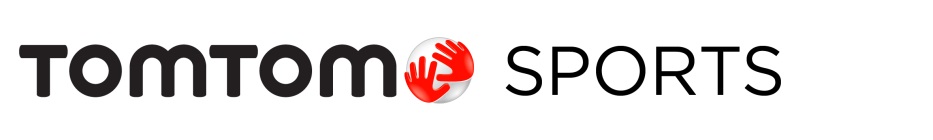 Vos parcours en temps réel sur les nouvelles montres de Sport GPS TomTom 
Sortez des sentiers battus avec musique et cardio au poignetIFA, Berlin, 1er Septembre 2016 – TOMTOM (TOM2) lance aujourd’hui une nouvelle version de ses gammes TomTom Spark et Runner. S’appuyant sur l’expertise de TomTom en matière de géolocalisation et de navigation, les montres TomTom Spark 3 et Runner 3 sont équipées de la visualisation des parcours en temps réel. Lancez-vous sur des parcours inconnus et retrouvez votre point de départ, sans crainte de vous perdre.La visualisation de parcours en temps réel vous permet de découvrir de nouveaux chemins et de sortir ainsi de la routine. Le parcours s’affiche sur votre montre au fur et à mesure de votre progression, vous permettant à tout instant de revenir sur vos pas jusqu’à votre point de départ. La boussole intégrée et le suivi GPS donnent l’assurance à chacun de pouvoir rentrer sans se perdre. Par ailleurs, il est facile de partager un parcours qui vous a plu avec ses amis dès le retour de l’entraînement pour les inciter à le découvrir à leur tour.  De la même façon, vous pouvez charger sur votre montre via l’application TomTom MySports les parcours qu’ils auront partagés avec vous.Ces montres GPS Sport sont lancées avec de nouveaux bracelets, plus fins et épurés, dans des coloris variés pour que votre montre vous accompagne dans la vie de tous les jours comme dans vos séances d’entraînements les plus poussées.« Nous sommes fiers de lancer les montres TomTom Spark 3 et la Runner 3 avec la visualisation du parcours en temps réel, technologie basée sur nos années d’expérience dans le domaine de la cartographie et de la navigation, » explique Corinne Vigreux, cofondatrice et Directrice Générale de la division Grand Public de TomTom. « Au-delà de permettre aux coureurs de rentrer chez eux en sécurité, la visualisation du parcours les incite à approfondir leurs entraînements, à augmenter les distances parcourues et à explorer de nouveaux chemins en toute confiance. » La visualisation des parcours a été ajoutée suite aux consultations auprès de consommateurs désireux d’explorer de nouveaux chemins mais anxieux de se perdre. Grâce aux montres TomTom Spark 3 et Runner 3, chacun est à présent en mesure de varier ses parcours et ses entraînements. Les montres GPS Sport comptent vos pas 24h/24 7j/7, tandis que chaque séance de course à pied, natation, cyclisme ou encore gym peut être enregistrée dans un mode dédié. La durée, la vitesse, le rythme et les calories dépensées sont disponibles pour chaque activité, donc vous saurez vite si vous êtes dans le tempo. Avec l’application TomTom MySports, vous pouvez approfondir l’analyse de vos statistiques, vous fixer des objectifs et suivre vos progrès sur la durée. La Spark 3 et la Runner 3 complètent la gamme des produits sport et bien-être de TomTom créés pour inciter les personnes à pratiquer une activité sportive de façon plus simple et plus pratique pour se sentir mieux au quotidien. La TomTom Spark 3 Cardio + Music et la Runner 3 Cardio +Music sont dès à présent disponibles en précommande  sur www.tomtom.com/fitness au prix de 249,95 € et seront disponibles en magasin dès Octobre. Notes aux journalistes:
Fonctionnalités des montres Runner 3 et Runner 3Lecteur musique intégré*Cardiofréquence-mètre intégré* Traqueur GPS (11 heures d’autonomie)Multisport : running, vélo, natation, home-trainer, gym, etc.Plusieurs modes d’entrainement : fractionné, par zone, objectif, etcMode course fantômeTraqueur d’activité 24h/24 7j/7 (3 semaines d’autonomie)Visualisation des parcoursEtanche (40m)Bracelets personnalisables Suivi du temps de sommeilÀ propos de TomTom
Chez TomTom (TOM2), notre mission est de rendre la technologie simple à utiliser, pour que tout le monde puisse en bénéficier. Nous concevons des solutions de navigation facile à utiliser, des montres de sport intuitives et des caméras d’action innovantes permettant à nos millions de clients d’atteindre leurs objectifs. Notre activité est composée de quatre business units orientées clients : Consumer, Automotive, Licensing et Telematics. Nous proposons également une plateforme de cartographie temps réel qui permet des solutions de localisation innovantes et aide l’industrie automobile à transformer la conduite autonome en une réalité. Fondée en 1991, notre société, dont le siège est basé à Amsterdam, emploie aujourd'hui 4600 collaborateurs répartis à travers le monde et commercialise ses produits dans le monde entier.Agence de presse: Square Egg
Sandra Van Hauwaert, GSM: +32 497 25 18 16, E-mail: sandra@square-egg.be